Company name / logoDocument numberDocument titleAmendment RecordTable of ContentIntroductionThis Certification Programme is prepared in accordance with point 21.A.15(b) and describes how compliance will be demonstrated with the applicable requirements in the certification basis, the resources and sequence of activities relevant to the Project and a proposal of the involvement of the EASA. The Certification Programme will be updated to reflect any relevant changes to the project. Project DescriptionThe following chapter contains a detailed description of the project and the type design, including all the configurations to be certified, the proposed operating characteristics and limitations, the intended use of the product and the kind of operations for which certification is requested (Ref. point 21.A.15 (b).Project HistoryDesign Description Design Organisation ResourcesDesign SubcontractorsTechnologies and Process DescriptionType Certification Basis and environmental protection requirementsIn this chapter, the certification basis for this project is defined.Type Certification Basis Based on the date of application for this project (dd.nmm.yyyy). The type certification basis for this project consists of CS LSA amdt.X and the additional requirements defined in sections 2.2 and 2.3. Equivalent Safety Findings (ESF), DeviationsSpecial Conditions Environmental ProtectionOperation Suitability Data (OSD) – Master Minimum Equipment List (MMEL)Certification ProcessMeans of ComplianceThe Means of compliance proposed for this project are provided in the Compliance Check List in Annex C. Certification ScheduleApproval of Flight conditionsEngine/Propeller certification and interactions with aircraftEquipment qualification Control of Production and Configuration for test articles and prototypes Compliance Documentation Type Design DefinitionAnnex A provides a description of how the type design is defined and how the corresponding configuration will be managed.Master Document ListMaster Document List is in Annex B.Final Declaration of Compliance Proposed EASA InvolvementThis proposal of EASA Involvement is based on the assessment required by point 21.A.15(b)(6) and it is prepared using AMC 21.B.100(a), AMC 21.A.15(b)(5) and AMC 21.A.15 (b)(6). In particular the following tables (from AMC 21.B.100(a) and 21.A.15(b)(6)) have been used for this project: Table 1 - Step 1 — Likelihood of an unidentified non-complianceTable 2 - Step 2 — Risk classesFor the DOA performance the following dashboard (dated dd.mm.yyyy – the date of the dashboard should be provided) has been used for the affected panels. 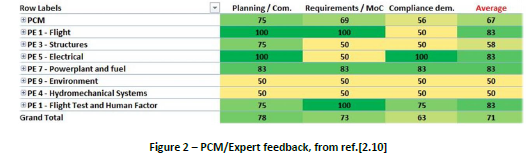 Figure 1 – DOA DashboardIn the sections below, the CDIs used in this project and the corresponding risk assessment are described, in line with AMC 21.A.15(b)(5). In particular the following information are provided for each CDI: Description of the CDI and the related compliance demonstration activities and data;Certification basis affected by the CDI (Certification Specifications (CS), Special conditions (SC), Equivalent Safety Findings (ESF), Deviations, where applicable);Related compliance activities and data (e.g. compliance documents, tests, audits, etc.);Affected panels;Proposal of EASA involvement based on the risk assessment performed in accordance with AMC 21.B.100(a) and 21.A.15(b)(6). This includes:Novelty of the CDI;Complexity of the CDI;DOA performance for the affected CDI based on the Dashboard in the above table and considering the involved panel(s). In case more panels are involved for a CDI, the performance of the primary and secondary panels are considered and the rationale provides the related explanation;Criticality of the CDI;Risk assessment and the risk class;Proposed EASA involvement in the verification of compliance activities and data (e.g. compliance data review, test witnessing, involvement in audits, etc.).CDI ABC.1List of AnnexesA	Type Design Definition			issue			dateB	Master Document List			issue			dateC	Compliance Check List			issue 		dateList of Appendices Appendix 1 - Example of applicant proposals of EASA LOI for ELA1 and ELA2 aircraft with simple and conventional design Table 3 - example of LoI proposal for 21.A.14(b) and 21.A.14(c)Table 4 - example of LoI proposal for a DOA Name / FunctionDateSignaturePreparedPreparedVerifiedVerifiedApprovedApprovedIssueAmendment DescriptionDate01Initial IssueThe applicant shall provide in accordance with point 21.A.15(b)(7) a project schedule. According EASA Working Procedure for Type Certification (http://easa.europa.eu/certification/docs/internal-working-procedures/PR.TC.00001-002%20Type%20certification.pdf ) the EASA type certification process can generally be divided in the following phases.Phase I – Technical Familiarisation and establishment of the Type Certification BasisThe objective of this phase is to provide technical information about the project to the EASA Team to enable the establishment of the initial EASA Certification Basis.Phase II – Agreement of the Certification ProgrammeThe objective of this phase is the definition of and the agreement on the proposed means of compliance to demonstrate compliance to the Certification Basis and the determination of the Level of involvement of the Agency.Phase III – Compliance demonstration The objective of this phase is the demonstration of compliance with the Certification Basis and the corresponding verification by the Agency based on the involvement determined in accordance with 21.B.100.Phase IV- Final Report and issue of a Type CertificateThe objective of this phase is the issuance of the EASA Type Certificate in accordance with 21.B.103. In particular the applicant shall have completed the demonstration of compliance, submitted to the Agency the declaration of compliance required in point 21.A.20(d), and complied with point 21.A.14. Typically the EASA team will issue (only internal to the Agency) a final report before the issuance of the EASA Type Certificate.The schedule should be provided following the phases described above and should include the major milestones, for example:EASA application;Issuance of the certification programme (if not provided together with the application); Familiarization Meeting with EASA team;Notification of EASA Certification Basis;Acceptance of the Certification Programme and definition of EASA LOI;Issuance of Main Ground (e.g. structural) Test Plan(s);Issuance of Flight Test Plan(s);EASA Agreement on Test Plans;Production of aircraft Prototype, major Test Articles;Execution on main Major (e.g. structural) Ground Tests;Issuance of main Compliance Data packages;Application for Approval of Flight Conditions for flight tests for demonstration of compliance;Execution of Maiden Flight; Start and main items of Flight Test campaign;Issuance of Noise Test  Plan;Execution of Noise Test;Completion of demonstration of compliance and of related compliance Data;Issuance of Declaration of Compliance; EASA Approval. Step 1 — Likelihood of an unidentified non-compliance Step 1 — Likelihood of an unidentified non-compliance Step 1 — Likelihood of an unidentified non-compliance Step 1 — Likelihood of an unidentified non-compliance                     CDI                              Performance 
level of the DOAHNo novel or complex aspectsNo novel, but complex aspectsNovel, but no complex aspectsNovel and complex aspectsHighVery lowLowMediumMediumLowMediumHighLow or unknownMediumHighHighStep 2 — Risk classesStep 2 — Risk classesStep 2 — Risk classesStep 2 — Risk classesStep 2 — Risk classes                      Likelihood        CriticalityVery lowLowMediumHighNon-criticalClass 1Class 1Class 2Class 3CriticalClass 1Class 2Class 3Class 4CDI namePrimary panelSecondary panelAffected requirementsBrief Description of the compliance demonstration activities of the CDINovel yes/noyes/noNovel Rationale:Rationale:Complexyes/noyes/noComplexRationale:Rationale:DOA panel(s) performanceHigh/medium/lowHigh/medium/lowDOA panel(s) performanceAdditional comments (if any):Additional comments (if any):CriticalYes/noYes/noCriticalRationaleRationaleRisk class1/2/3/41/2/3/4Risk classAdditional comments (if any):Additional comments (if any):LOI proposalDocument 1 Retained LOI proposalDocument 2Not RetainedLOI proposalDocument 3Not retainedLOI proposalLOI proposalDocument nNot retainedLOI proposalLOI proposalTest 1WitnessedLOI proposalTest 2Not witnessedLOI proposalLOI proposalTest nNot witnessedExample 1: Applicant without DOA (under point 21.A.14(b) or point 21.A.14(c)):
1. The DOA performance is considered ‘unknown’;
2. Each CDI is considered ‘novel’ (this is an assumption made in this example);
3. Complexity and criticality of each CDI are the same in the examples 1 and 2;  Example 1: Applicant without DOA (under point 21.A.14(b) or point 21.A.14(c)):
1. The DOA performance is considered ‘unknown’;
2. Each CDI is considered ‘novel’ (this is an assumption made in this example);
3. Complexity and criticality of each CDI are the same in the examples 1 and 2;  Example 1: Applicant without DOA (under point 21.A.14(b) or point 21.A.14(c)):
1. The DOA performance is considered ‘unknown’;
2. Each CDI is considered ‘novel’ (this is an assumption made in this example);
3. Complexity and criticality of each CDI are the same in the examples 1 and 2;  Example 1: Applicant without DOA (under point 21.A.14(b) or point 21.A.14(c)):
1. The DOA performance is considered ‘unknown’;
2. Each CDI is considered ‘novel’ (this is an assumption made in this example);
3. Complexity and criticality of each CDI are the same in the examples 1 and 2;  Example 1: Applicant without DOA (under point 21.A.14(b) or point 21.A.14(c)):
1. The DOA performance is considered ‘unknown’;
2. Each CDI is considered ‘novel’ (this is an assumption made in this example);
3. Complexity and criticality of each CDI are the same in the examples 1 and 2;  Example 1: Applicant without DOA (under point 21.A.14(b) or point 21.A.14(c)):
1. The DOA performance is considered ‘unknown’;
2. Each CDI is considered ‘novel’ (this is an assumption made in this example);
3. Complexity and criticality of each CDI are the same in the examples 1 and 2;  Example 1: Applicant without DOA (under point 21.A.14(b) or point 21.A.14(c)):
1. The DOA performance is considered ‘unknown’;
2. Each CDI is considered ‘novel’ (this is an assumption made in this example);
3. Complexity and criticality of each CDI are the same in the examples 1 and 2;  Example 1: Applicant without DOA (under point 21.A.14(b) or point 21.A.14(c)):
1. The DOA performance is considered ‘unknown’;
2. Each CDI is considered ‘novel’ (this is an assumption made in this example);
3. Complexity and criticality of each CDI are the same in the examples 1 and 2;  Example 1: Applicant without DOA (under point 21.A.14(b) or point 21.A.14(c)):
1. The DOA performance is considered ‘unknown’;
2. Each CDI is considered ‘novel’ (this is an assumption made in this example);
3. Complexity and criticality of each CDI are the same in the examples 1 and 2;  Example 1: Applicant without DOA (under point 21.A.14(b) or point 21.A.14(c)):
1. The DOA performance is considered ‘unknown’;
2. Each CDI is considered ‘novel’ (this is an assumption made in this example);
3. Complexity and criticality of each CDI are the same in the examples 1 and 2;  Example 1: Applicant without DOA (under point 21.A.14(b) or point 21.A.14(c)):
1. The DOA performance is considered ‘unknown’;
2. Each CDI is considered ‘novel’ (this is an assumption made in this example);
3. Complexity and criticality of each CDI are the same in the examples 1 and 2;  Example 1: Applicant without DOA (under point 21.A.14(b) or point 21.A.14(c)):
1. The DOA performance is considered ‘unknown’;
2. Each CDI is considered ‘novel’ (this is an assumption made in this example);
3. Complexity and criticality of each CDI are the same in the examples 1 and 2;  Example 1: Applicant without DOA (under point 21.A.14(b) or point 21.A.14(c)):
1. The DOA performance is considered ‘unknown’;
2. Each CDI is considered ‘novel’ (this is an assumption made in this example);
3. Complexity and criticality of each CDI are the same in the examples 1 and 2;  Example 1: Applicant without DOA (under point 21.A.14(b) or point 21.A.14(c)):
1. The DOA performance is considered ‘unknown’;
2. Each CDI is considered ‘novel’ (this is an assumption made in this example);
3. Complexity and criticality of each CDI are the same in the examples 1 and 2;  Example 1: Applicant without DOA (under point 21.A.14(b) or point 21.A.14(c)):
1. The DOA performance is considered ‘unknown’;
2. Each CDI is considered ‘novel’ (this is an assumption made in this example);
3. Complexity and criticality of each CDI are the same in the examples 1 and 2;  Example 1: Applicant without DOA (under point 21.A.14(b) or point 21.A.14(c)):
1. The DOA performance is considered ‘unknown’;
2. Each CDI is considered ‘novel’ (this is an assumption made in this example);
3. Complexity and criticality of each CDI are the same in the examples 1 and 2;  Example 1: Applicant without DOA (under point 21.A.14(b) or point 21.A.14(c)):
1. The DOA performance is considered ‘unknown’;
2. Each CDI is considered ‘novel’ (this is an assumption made in this example);
3. Complexity and criticality of each CDI are the same in the examples 1 and 2;  Example 1: Applicant without DOA (under point 21.A.14(b) or point 21.A.14(c)):
1. The DOA performance is considered ‘unknown’;
2. Each CDI is considered ‘novel’ (this is an assumption made in this example);
3. Complexity and criticality of each CDI are the same in the examples 1 and 2;  Example 1: Applicant without DOA (under point 21.A.14(b) or point 21.A.14(c)):
1. The DOA performance is considered ‘unknown’;
2. Each CDI is considered ‘novel’ (this is an assumption made in this example);
3. Complexity and criticality of each CDI are the same in the examples 1 and 2;  Example 1: Applicant without DOA (under point 21.A.14(b) or point 21.A.14(c)):
1. The DOA performance is considered ‘unknown’;
2. Each CDI is considered ‘novel’ (this is an assumption made in this example);
3. Complexity and criticality of each CDI are the same in the examples 1 and 2;  Example 1: Applicant without DOA (under point 21.A.14(b) or point 21.A.14(c)):
1. The DOA performance is considered ‘unknown’;
2. Each CDI is considered ‘novel’ (this is an assumption made in this example);
3. Complexity and criticality of each CDI are the same in the examples 1 and 2;  Example 1: Applicant without DOA (under point 21.A.14(b) or point 21.A.14(c)):
1. The DOA performance is considered ‘unknown’;
2. Each CDI is considered ‘novel’ (this is an assumption made in this example);
3. Complexity and criticality of each CDI are the same in the examples 1 and 2;  Example 1: Applicant without DOA (under point 21.A.14(b) or point 21.A.14(c)):
1. The DOA performance is considered ‘unknown’;
2. Each CDI is considered ‘novel’ (this is an assumption made in this example);
3. Complexity and criticality of each CDI are the same in the examples 1 and 2;  Example 1: Applicant without DOA (under point 21.A.14(b) or point 21.A.14(c)):
1. The DOA performance is considered ‘unknown’;
2. Each CDI is considered ‘novel’ (this is an assumption made in this example);
3. Complexity and criticality of each CDI are the same in the examples 1 and 2;  Example 1: Applicant without DOA (under point 21.A.14(b) or point 21.A.14(c)):
1. The DOA performance is considered ‘unknown’;
2. Each CDI is considered ‘novel’ (this is an assumption made in this example);
3. Complexity and criticality of each CDI are the same in the examples 1 and 2;  Example 1: Applicant without DOA (under point 21.A.14(b) or point 21.A.14(c)):
1. The DOA performance is considered ‘unknown’;
2. Each CDI is considered ‘novel’ (this is an assumption made in this example);
3. Complexity and criticality of each CDI are the same in the examples 1 and 2;  Example 1: Applicant without DOA (under point 21.A.14(b) or point 21.A.14(c)):
1. The DOA performance is considered ‘unknown’;
2. Each CDI is considered ‘novel’ (this is an assumption made in this example);
3. Complexity and criticality of each CDI are the same in the examples 1 and 2;  Example 1: Applicant without DOA (under point 21.A.14(b) or point 21.A.14(c)):
1. The DOA performance is considered ‘unknown’;
2. Each CDI is considered ‘novel’ (this is an assumption made in this example);
3. Complexity and criticality of each CDI are the same in the examples 1 and 2;  Example 1: Applicant without DOA (under point 21.A.14(b) or point 21.A.14(c)):
1. The DOA performance is considered ‘unknown’;
2. Each CDI is considered ‘novel’ (this is an assumption made in this example);
3. Complexity and criticality of each CDI are the same in the examples 1 and 2;  Example 1: Applicant without DOA (under point 21.A.14(b) or point 21.A.14(c)):
1. The DOA performance is considered ‘unknown’;
2. Each CDI is considered ‘novel’ (this is an assumption made in this example);
3. Complexity and criticality of each CDI are the same in the examples 1 and 2;  Panel CDINoveltyComplexityPanel performancelikelihoodCriticalityRisk classLOI (21.A.14(b))LOI (21.A.14(c))FlightPerformance flight testyesnounknownhighyes4RTP,RTRWFlightStall, spinyesyesunknownhighyes4WWFlightStability/controllabilityyesyesunknownhighyes4WWFlightAvionic system flight tests yesnounknownhighno3RTPRTP,RTRFlightAirspeed calibration yesyesunknownhighyes4WWFlightAFM  reviewyesyesunknownhighyes4RRFlightFlutter and high speed flight testsyesyesunknownhighyes4RTP,RTRRTP,RTRStructure & Hydro mechanical systems V-n envelope yesnounknownhighyes4R-RStructure & Hydro mechanical systems Load calculationsyesnounknownhighyes4RRStructure & Hydro mechanical systems Wing strength yesyesunknownhighyes4WWStructure & Hydro mechanical systems Fuselage strengthyesyesunknownhighyes4RTP,RTRWStructure & Hydro mechanical systems Engine mount strengthyesnounknownhighyes4RTP,RTRWStructure & Hydro mechanical systems Landing gear strength and absorption performance (Drop tests)yesyesunknownhighno3RTP,RTRWStructure & Hydro mechanical systems Landing gear system description and assessment (for retractable landing gear)yesnounknownhighno3RRStructure & Hydro mechanical systems Brake system description and assessmentyesnounknownhighno3RRStructure & Hydro mechanical systems Control surfaces and systems strength and operations testsyesnounknownhighyes4WWStructure & Hydro mechanical systems Material qualificationyesyesunknownhighyes4WWStructure & Hydro mechanical systems Flutter, GVTyesyesunknownhighyes4RTP,RTRRTP,RTRPowerplantEngine and subsystems (cowling, oil, etc.) installation and ground testsyesnounknownhighyes4R, RTP, RTRWPowerplantFire tests (only CS VLA and CS 23)yesyesunknownhighyes4WWPowerplantFuel system description and assessment of the installationyesnounknownhighyes4RRPowerplantPropeller installationyesnounknownhighyes4RRPowerplantHot fuel testsyesyesunknownhighyes4RTP,RTRRTP,RTRAvionic/electricAvionic system description and assessment of the installation (including 1309 assessment for vfr dayyesnounknownhighno3RRAvionic/electricAvionic system ground and flight testsyesnounknownhighyes4RTP,RTRRTP,RTRAvionic/electricElectrical system description and assessment of the installation.yesyesunknownhighyes4RRAvionic/electricElectrical system ground testsyesnounknownhighyes4RTP,RTRRTP,RTRAvionic/electricElectrical Load analysisyesnolowhighno3RRCabin safety Cabin/cockpit evaluationyesnolowhighno3RRNoiseAnalysis and/or testsyesyeslowhighyes4WWExample 2: Applicant with DOA panel performance medium/low:1. The DOA panel performance is considered ‘low - unknown’, except for the panels "Flight", "Structure", “hydromechanical” and "Powerplant" where it is assumed  'medium';2. Some CDIs are considered ‘novel’ and some CDIs are considered ‘not novel’;3. Complexity and criticality of each CDI are the same in examples 1 and 2;Example 2: Applicant with DOA panel performance medium/low:1. The DOA panel performance is considered ‘low - unknown’, except for the panels "Flight", "Structure", “hydromechanical” and "Powerplant" where it is assumed  'medium';2. Some CDIs are considered ‘novel’ and some CDIs are considered ‘not novel’;3. Complexity and criticality of each CDI are the same in examples 1 and 2;Example 2: Applicant with DOA panel performance medium/low:1. The DOA panel performance is considered ‘low - unknown’, except for the panels "Flight", "Structure", “hydromechanical” and "Powerplant" where it is assumed  'medium';2. Some CDIs are considered ‘novel’ and some CDIs are considered ‘not novel’;3. Complexity and criticality of each CDI are the same in examples 1 and 2;Example 2: Applicant with DOA panel performance medium/low:1. The DOA panel performance is considered ‘low - unknown’, except for the panels "Flight", "Structure", “hydromechanical” and "Powerplant" where it is assumed  'medium';2. Some CDIs are considered ‘novel’ and some CDIs are considered ‘not novel’;3. Complexity and criticality of each CDI are the same in examples 1 and 2;Example 2: Applicant with DOA panel performance medium/low:1. The DOA panel performance is considered ‘low - unknown’, except for the panels "Flight", "Structure", “hydromechanical” and "Powerplant" where it is assumed  'medium';2. Some CDIs are considered ‘novel’ and some CDIs are considered ‘not novel’;3. Complexity and criticality of each CDI are the same in examples 1 and 2;Example 2: Applicant with DOA panel performance medium/low:1. The DOA panel performance is considered ‘low - unknown’, except for the panels "Flight", "Structure", “hydromechanical” and "Powerplant" where it is assumed  'medium';2. Some CDIs are considered ‘novel’ and some CDIs are considered ‘not novel’;3. Complexity and criticality of each CDI are the same in examples 1 and 2;Example 2: Applicant with DOA panel performance medium/low:1. The DOA panel performance is considered ‘low - unknown’, except for the panels "Flight", "Structure", “hydromechanical” and "Powerplant" where it is assumed  'medium';2. Some CDIs are considered ‘novel’ and some CDIs are considered ‘not novel’;3. Complexity and criticality of each CDI are the same in examples 1 and 2;Example 2: Applicant with DOA panel performance medium/low:1. The DOA panel performance is considered ‘low - unknown’, except for the panels "Flight", "Structure", “hydromechanical” and "Powerplant" where it is assumed  'medium';2. Some CDIs are considered ‘novel’ and some CDIs are considered ‘not novel’;3. Complexity and criticality of each CDI are the same in examples 1 and 2;Example 2: Applicant with DOA panel performance medium/low:1. The DOA panel performance is considered ‘low - unknown’, except for the panels "Flight", "Structure", “hydromechanical” and "Powerplant" where it is assumed  'medium';2. Some CDIs are considered ‘novel’ and some CDIs are considered ‘not novel’;3. Complexity and criticality of each CDI are the same in examples 1 and 2;Panel CDINoveltyComplexitypanel performancelikelihoodCriticalityRisk classLOIFlightPerformance flight testnonomediumlowyes2NFlightStall, spinyesyesmediumhighyes4WFlightStability/controllabilityyesyesmediumhighyes4WFlightAvionic system flight tests nonomediumlowno1NFlightAirspeed calibration noyesmediummediumyes3RTPFlightAFM  reviewnoyesmediummediumyes3R (of approved parts)FlightFlutter and high speed flight testsyesyesmediumhighyes4RTP,RTRStructure & Hydro mechanical systems V-n envelope nonomediumlowyes2NStructure & Hydro mechanical systems Load calculationsnonomediumlowyes2R-Structure & Hydro mechanical systems Wing strength noyesmediummediumyes3WStructure & Hydro mechanical systems Fuselage strengthnoyesmediummediumyes3RTPStructure & Hydro mechanical systems Engine mount strengthnonomediumlowyes2RTP Structure & Hydro mechanical systems Landing gear strength and absorption performance (Drop tests)noyesmediummediumno2RTP-Structure & Hydro mechanical systems Landing gear system description and assessment (for retractable landing gear)nonomediumlowno1NStructure & Hydro mechanical systems Brake system nonomediumlowno1NStructure & Hydro mechanical systems Control surfaces and systems strength and operations testsnonomediumlowyes2RTPStructure & Hydro mechanical systems Material qualificationyesyesmediumhighyes4RTP,RTRStructure & Hydro mechanical systems Flutter, GVTyesyesmediumhighyes4RTP,RTRPowerplantEngine and subsystems (cowling, oil, etc.) installation and ground testsnonomediumlowyes2R-PowerplantFire tests (only CS VLA and CS 23)yesyesmediumhighyes4RTP,RTRPowerplantFuel system description and assessment of the installationyesnomediummediumyes3RPowerplantPropeller installationnonomediumlowyes2R-PowerplantHot fuel testsnoyesmediummediumyes3RTPAvionic/electricAvionic system description and assessment of the installation (including 1309 assessment for vfr dayyesnolowhighno3RAvionic/electricAvionic system ground and flight testsnonolowmediumyes3RTP,RTR-Avionic/electricElectrical system description and assessment of the installation.noyeslowhighyes4RAvionic/electricElectrical system ground testsyesnolowhighno3RTPAvionic/electricElectrical Load analysisnonolowmediumno2nCabin safety Cabin/cockpit evaluationyesnolowhighno3RNoiseAnalysis and/or testsyesyeslowhighyes4W